
POSTANOWIENIA OGÓLNE 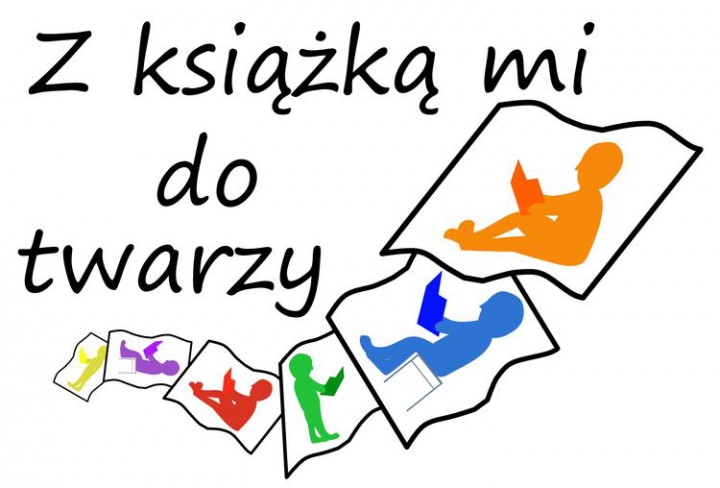 1. Niniejszy regulamin określa zasady uczestnictwa w Konkursie Fotograficznym Z książką mi do twarzy       - zwanym dalej Konkursem. 2. Konkurs organizowany jest przez bibliotekę szkolną Szkoły Podstawowej nr 10 w Puławach. 3. Konkurs skierowany jest do uczniów klas IV-VIII i III gimnazjum.  4. Zgłoszenia do Konkursu dokonuje uczeń poprzez dostarczenie zdjęcia oraz dodatkowych informacji      na adres mailowy: anka.kozak@poczta.onet.pl.5. Konkurs trwa od 18.03.2019r. do 10.04.2019 r. 6. Uczestnicy wyrażają zgodę, by dostarczone przez nich fotografie były wykorzystywane w celach     promocji czytelnictwa w szkole. 7. Ogłoszenie wyników nastąpi w maju 2019 r. 8. Przystąpienie do konkursu jest równoznaczne z akceptacją przez uczestnika regulaminu w całości.     Uczestnik zobowiązuje się do przestrzegania określonych w nim zasad. CELE KONKURSU      Celem konkursu „Z książką mi do twarzy” jest: 1. Zwizualizowanie pasji czytania, miłości do książek. 2. Popularyzacja czytania jako formy spędzania wolnego czasu, dialogu ze światem i wyrażania emocji. 3. Upowszechnianie i popularyzacja fotografii jako dziedziny sztuki. WYMAGANIA1. Dostarczone zdjęcia muszą być w formacie JPG. 2. Minimalne wymiary zdjęcia to 2398 x 3602 pikseli. 3. Fotografia musi być autorstwa uczestnika konkursu.4. Wraz ze zdjęciem należy dostarczyć następujące informacje: autora i tytuł  książki oraz krótką recenzję. KRYTERIUM OCENIANIA1. Ocenie podlegają prace w dwóch grupach wiekowych:   a) uczniowie klas IV-VI   b) uczniowie klas VII -VIII i III gimnazjum.2. Wszystkie prace zostaną ocenione przez zespół jurorów w oparciu o następujące kryteria:   a) wymogi formalne,  b) wartość artystyczna,   c) poprawność wypowiedzi. POSTANOWIENIA KOŃCOWE1. Biblioteka szkolna zastrzega sobie prawo do wprowadzania zmian w niniejszym regulaminie.                                         Wszelkie zmiany stają się obowiązujące w momencie powiadomienia uczestników Konkursu poprzez     wywieszenie informacji o zmianie na tablicy ogłoszeń biblioteki oraz po opublikowaniu zmian                       w regulaminie na stronie internetowej szkoły. 